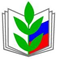 ИНФОРМАЦИОННЫЙ БЮЛЛЕТЕНЬДекабрь  2017ЯЛУТОРОВСКАЯ ГОРОДСКАЯ ОРГАНИЗАЦИЯ ПРОФСОЮЗА.    ВОЗМЕЩЕНИЕ РАСХОДОВ ПО НАЙМУ ЖИЛЬЯ МОЛОДЫМ СПЕЦИАЛИСТАМ СФЕРЫ ОБРАЗОВАНИЯ И ЗДРАВООХРАНЕНИЯ, ПРИБЫВШИХ НА НОВОЕ МЕСТО ЖИТЕЛЬСТВАУсловия предоставления социальной поддержки, осуществляемой в форме возмещения расходов по найму жилья для проживающих в Тюменской области молодых специалистов сферы образования и здравоохранения, прибывших на новое место жительства в городские округа города Тюмень, Тобольск, Ишим, Ялуторовск, населенные пункты, входящие в состав Тюменского муниципального района, город Заводоуковск для осуществления трудовой деятельности и не имеющих жилья в данных городских округах (населенных пунктах) по месту осуществления трудовой деятельности.Возмещение расходов по найму жилья в отношении граждан, осуществляется при условии:а) наличия гражданства Российской Федерации;б) если возраст гражданина на день обращения за возмещением расходов по найму жилья не превышает 35 лет;в) если гражданин работает по трудовому договору в государственной (муниципальной) образовательной организации или государственной (муниципальной) медицинской организации Тюменской области, расположенных в городских округах (населенных пунктах), указанных в выше.г) если гражданин работает в организациях, указанных в подпункте "в" настоящего пункта, на должностях педагогического персонала, врачей или среднего медицинского персонала;д) если гражданин, прибывший на новое место жительства, для осуществления трудовой деятельности в организациях, указанных в подпункте "в", или член его семьи, не имеет в соответствующем городском округе (населенном пункте) жилых помещений, принадлежащих ему на праве собственности и (или) занимаемых по договорам социального найма;е) если среднедушевой доход гражданина (его семьи) не превышает двадцати тысяч рублей.Возмещение расходов по найму жилья осуществляется в отношении граждан, соответствующих вышеуказанным условиям в течение первого года осуществления ими трудовой деятельности в организациях, указанных в подпункте "в" настоящего пункта, на должностях педагогического персонала, врачей или среднего медицинского персонала.Возмещение расходов по найму жилья не осуществляется в случае проживания гражданина по новому месту жительства в жилых помещениях, принадлежащих или занимаемых его родственниками (родителями, родителями супруга (супруги), детьми, супругом, братом или сестрой, дедушкой или бабушкой, тетей или дядей, племянником или племянницей).Возмещение расходов по найму жилья осуществляется в отношении следующих жилых помещений:а) жилой дом, часть жилого дома;б) квартира, часть квартиры;в) комната;г) жилое помещение муниципального маневренного фонда.возмещение расходов по найму жилья осуществляется в пределах средней рыночной стоимости найма жилого помещения, установленной положением о возмещении расходов по найму жилья отдельным категориям граждан, но не более фактического размера платы, установленной соответствующим договором найма жилого помещения. Возмещение расходов на оплату коммунальных услуг и иных расходов, возложенных на нанимателя договором найма жилого помещения, не производится.К заявлению прилагаются следующие документы:а) копия паспорта или иного документа, удостоверяющего личность заявителя и членов его семьи (за исключением копии свидетельства о рождении ребенка);б) договор найма жилого помещения с указанием фамилии, имени, отчества (без сокращений), сведений о документе, удостоверяющем личность наймодателя, наименования, местонахождения и реквизитов юридического лица, являющегося наймодателем;в) документы о доходах гражданина и членов его семьи за три последних месяца перед обращением, в том числе о взыскиваемых алиментах (за исключением доходов, получаемых в виде пенсии и (или) иных выплат в органах, осуществляющих пенсионное обеспечение, мер социальной поддержки населения Тюменской области, получаемых в управлениях социальной защиты населения Тюменской области, пособий по безработице, получаемых в территориальных центрах занятости населения Тюменской области, в виде алиментов, сведения о которых имеются в Федеральной службе судебных приставов Российской Федерации) Если граждане не имеют возможности подтвердить документально какие-либо виды доходов, за исключением доходов от трудовой и индивидуальной предпринимательской деятельности, они могут самостоятельно их декларировать в заявлении.При отсутствии у супруга (супруги) заявителя доходов дополнительно представляются документы, подтверждающие уважительность причин отсутствия доходов;г) копия трудовой книжки неработающего супруга (супруги) заявителя;д) копия документа с указанием реквизитов счета наймодателя, открытого в кредитной организации, и реквизитов кредитной организации в случае если гражданином выбран способ осуществления выплаты через кредитную организацию (копия договора об открытии счета или счета банковской карты; либо банковские реквизиты клиента, выданные кредитной организацией; либо копия первой страницы сберегательной книжки);е) документы, подтверждающие получение согласия от членов семьи заявителя и от наймодателя, являющегося физическим лицом, на обработку их персональных данных.Документы, которые запрашиваются в рамках межведомственного взаимодействия и которые заявитель вправе представить по собственной инициативе:а) копия свидетельства о заключении брака - при наличии совместно проживающего супруга (супруги);б) копия свидетельства о рождении ребенка (детей) - при наличии совместно проживающего ребенка (детей);в) выписка из Единого государственного реестра недвижимости о правах граждан на имеющиеся у них объекты недвижимого имущества, выписка предоставляется о правах заявителя и членов его семьи;г) документы о доходах, получаемых в виде пенсии и (или) иных выплат в органах, осуществляющих пенсионное обеспечение; мер социальной поддержки населения Тюменской области, получаемых в управлениях социальной защиты населения Тюменской области; пособий по безработице, получаемых в территориальных центрах занятости населения Тюменской области, за три последних календарных месяца, предшествующих месяцу подачи заявления;д) копия документа о регистрации по месту жительства (по месту пребывания);е) справка Федеральной службы судебных приставов Российской Федерации о нахождении в производстве исполнительного листа о взыскании алиментов и о взыскании алиментов за 3 последних календарных месяца, предшествующих месяцу подачи заявления о возмещении расходов по найму жилья (в случае раздельного проживания не состоящих в браке родителей (усыновителей);Документами, подтверждающими уважительность причин отсутствия доходов, являются:а) копия свидетельства о рождении (усыновлении) ребенка (детей) - в случаях осуществления супругом (супругой) заявителя ухода за проживающим с ним ребенком (детьми) в возрасте до трех лет, а также в случае осуществления ухода за проживающими с ним тремя и более несовершеннолетними детьми;б) копия свидетельства о рождении ребенка (детей), а также заключение медицинской организации о наличии у ребенка заболевания, препятствующего посещению дошкольной образовательной организации, - в случае осуществления супругом (супругой) заявителя ухода за проживающим с ним ребенком (детьми) в возрасте от трех лет до поступления в первый класс общеобразовательной организации при наличии у ребенка заболевания, препятствующего посещению дошкольной образовательной организации;в) справка органа, осуществляющего выплату пенсии, о назначении ежемесячной компенсационной выплаты в соответствии с Указом Президента Российской Федерации от 26.12.2006 N 1455 "О компенсационных выплатах лицам, осуществляющим уход за нетрудоспособными гражданами" - в случае осуществления ухода за пожилым гражданином или гражданином, достигшим возраста 80 лет, инвалидом I группы, ребенком-инвалидом, а в случае осуществления ухода за пожилым гражданином также заключение медицинской организации о нуждаемости пожилого гражданина в постоянном постороннем уходе;г) заключение медицинской организации о нуждаемости гражданина во временном постороннем уходе - в случае осуществления ухода за членом семьи, временно нуждающимся в постороннем уходе;д) справка организации, осуществляющей образовательную деятельность, об отсутствии стипендии - в случае обучения супруга (супруги) заявителя по очной форме в организации, осуществляющей образовательную деятельность;е) копия приказа организации, осуществляющей образовательную деятельность, о нахождении в академическом отпуске по медицинским показаниям, а также о назначении компенсационной выплаты в соответствии с Указом Президента Российской Федерации от 30.05.1994 N 1110 "О размере компенсационных выплат отдельным категориям граждан" - в случае обучения по очной форме в организации, осуществляющей образовательную деятельность;ж) справка медицинской организации - в случае нахождения гражданина на амбулаторном или стационарном лечении на все время болезни;з) справка территориального центра занятости населения Тюменской области об отсутствии выплаты всех видов пособий по безработице и других выплат - в случае, если гражданин имеет статус безработного;и) копия приказа работодателя о предоставлении отпуска без сохранения заработной платы - в случае нахождения супруга (супруги) заявителя в таком отпуске;к) справка органа внутренних дел о нахождении супруга (супруги) в розыске на период до признания его в установленном порядке безвестно отсутствующим или объявления его умершим;л) справка службы судебных приставов о неполучении доходов в виде алиментов - в случае неисполнения вторым родителем решения суда или соглашения об уплате алиментов.Документы, указанные в подпунктах "а", "б" (за исключением заключения медицинской организации), "в" (за исключением заключения медицинской организации), "з", "к", "л" настоящего пункта, представляются по желанию заявителя. Остальные документы представляются в обязательном порядке.Председатель Ялуторовской городскойорганизации Профсоюза                                                                        Т.М.Козлова.